PENGARUH PROMOSI MEDIA SOSIAL DAN PERSEPSI HARGA TERHADAP MINAT BELI ULANG     (Studi Pada Followers Instagram Scarlett Whitening)SKRIPSIUntuk memenuhi Sebagai Syarat Memperoleh Gelar Sarjana Program Studi Manajemen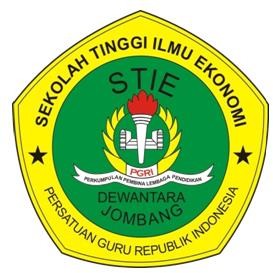 Descia Rachma Poerwindasari1961135SEKOLAH TINGGI LMU EKONOMI (STIE) PGRI DEWANTARAJOMBANG 2023